О внесении изменений в постановление администрации Новосельского сельского поселения Новокубанского района от 21 сентября 2021 года № 108 «Об утверждении муниципальной программы Новосельского сельского поселения Новокубанского района «Материально-техническое и программное обеспечение»В соответствии с Федеральным законом от 7 мая 2013 года № 104-ФЗ «О внесении изменений в Бюджетный кодекс Российской Федерации и отдельные законодательные акты Российской Федерации в связи с совершенствованием бюджетного процесса», постановлением администрации Новосельского сельского поселения Новокубанского района от 23 октября 2020 года № 111 «Об утверждении Порядка принятия решения о разработке, формирования, реализации и оценки эффективности реализации муниципальных программ Новосельского сельского поселения Новокубанского района» постановляю:1. Внести изменения в постановление администрации Новосельского сельского поселения Новокубанского района от 21 сентября 2021 года № 108 «Об утверждении муниципальной программы Новосельского сельского поселения Новокубанского района «Материально-техническое и программное обеспечение» (в редакции от 16 февраля 2022 года № 17, от 12 апреля 2022 года № 37, от 22 июня 2022 года № 75, от 14 июля 2022 года № 88, от 01 ноября 2022 года № 148, от 19 июля 2023 года № 70, от 23 августа 2023 года № 81, от 01 ноября 2023 года № 169, от 22 ноября 2023 года № 188, от 21 декабря 2023 года № 214), изложив приложение к постановлению в новой редакции согласно приложению.2. Контроль за исполнением настоящего постановления оставляю за собой.3. Постановления вступает в силу со дня его подписания.Исполняющий обязанности главыНовосельского сельского поселения Новокубанского района                                                                    С.В.КудашинаПриложениек постановлению администрации Новосельского сельского поселенияНовокубанского районаот 20.03.2024 г. № 39 «Приложениек постановлению администрации Новосельского сельского поселенияНовокубанского районаот 21 сентября 2021 года №108МУНИЦИПАЛЬНАЯ ПРОГРАММАНОВОСЕЛЬСКОГО СЕЛЬСКОГО ПОСЕЛЕНИЯ НОВОКУБАНСКОГО РАЙОНА «МАТЕРИАЛЬНО-ТЕХНИЧЕСКОЕ И ПРОГРАММНОЕ ОБЕСПЕЧЕНИЕ»ПАСПОРТ муниципальной программы Новосельского сельского поселения Новокубанского района «Материально-техническое и программное обеспечение»1. Характеристика текущего состояния и основные проблемыв сфере материально-технического и программного обеспечения Качественные изменения в экономической, социально-политической и духовной сферах общественной жизни, обусловленные интенсивным развитием и использованием информационно-коммуникационных технологий (далее - ИКТ), обозначили движение человечества к новой, постиндустриальной фазе развития - информационному обществу.Особую важность приобретает информатизация сферы управления, так как она не только повышает эффективность управления на всех его уровнях, но и позволяет увеличить эффективность целенаправленной деятельности человека в других сферах.В целях снижения административных барьеров, повышения качества и доступности государственных и муниципальных услуг по принципу «одного окна» будет создано местное МФЦ. За счет реализации принципа «одного окна» в МФЦ упрощается процесс получения услуг; появляется возможность получения одновременно нескольких взаимосвязанных услуг; обеспечивается быстрый, удобный и экономически эффективный процесс оказания государственных и муниципальных услуг; обеспечиваются максимально комфортные условия получения услуг; повышаются качество и доступность государственных услуг; снижаются издержки бизнеса на преодоление административных барьеров; повышается эффективность деятельности администрации Новосельского сельского поселения Новокубанского района и межведомственной координации; повышается открытость и прозрачность для общества.Реализация мероприятий по содействию развитию информационного общества в Новосельском сельском поселении Новокубанского района предусматривает длительный и неразрывный по времени системный и комплексный процесс осуществления последовательных действий с анализом его результатов.Использование программно-целевого метода для решения проблем, заявленных в программе, направлено на создание условий для эффективного управления требуемыми программой ресурсами, в том числе финансовыми.Можно выделить следующие основные преимущества решения поставленной проблемы программно-целевым методом:комплексный подход к решению проблемы;распределение полномочий и ответственности;координация решения проблем;обеспечение полного и своевременного финансирования;обозначение критериев оценки и социально-экономических последствий решений проблемы.Целесообразность и преимущество использования программно-целевого метода обусловлены необходимостью достижения наиболее оптимальных качественных и количественных результатов в ходе реализации программы при сохранении эффективности в выборе способов решения стоящих проблем. В связи с этим лишь использование системного и комплексного подхода позволит обеспечить достижение наибольшего эффекта и создаст основу для поступательного развития информационного общества в Новосельском сельском поселении Новокубанского района.Цели, задачи и целевые показатели, сроки и этапы реализации муниципальной программыВ целом реализация муниципальной программы направлена на:формирование эффективной системы муниципального управления на основе использования информационных и телекоммуникационных технологий;обеспечение взаимодействия граждан и организаций с органами местного самоуправления на основе информационных и телекоммуникационных технологий.Целевые показатели Программы приведены в приложении № 1 к муниципальной программе.Основными целями муниципальной программы являются:формирование эффективной системы муниципального управления на основе использования информационных и телекоммуникационных технологий;обеспечение взаимодействия граждан и организаций с администрацией на основе информационных и телекоммуникационных технологий.Достижение целей требует решения следующих задач:развитие информационно-телекоммуникационной инфраструктуры;сопровождение, техническое обслуживание и модернизация специальных информационных и информационно-технологических систем для обеспечения деятельности Новосельского сельского поселения Новокубанского района;повышение открытости деятельности администрации.Сроки реализации муниципальной программы: 2022 - 2027 годы.Этапы не выделяются.3. Перечень и краткое описание подпрограмм, ведомственных целевых программ и основных мероприятий муниципальной программыВ рамках муниципальной программы реализация подпрограмм и ведомственных целевых программ не предусмотрена.Перечень и описание основных мероприятий муниципальной программы приведены в приложении № 2 к муниципальной программе.4. Обоснование ресурсного обеспечения муниципальной программыРеализация муниципальной программы предусматривается за счет средств местного бюджета.Потребность в финансовых ресурсах определена, исходя из необходимого выполнения целевых показателей, с учетом финансовых возможностей местного бюджета.Сведения об общем объеме финансирования по основным мероприятиям муниципальной программы по годам ее реализации приведены в таблице 1.Таблица № 15. Прогноз сводных показателей муниципальных заданий на оказание муниципальных услуг (выполнение работ) муниципальными учреждениями Новосельского сельского поселения Новокубанского района в сфере реализации муниципальной программыВ рамках реализации муниципальной программы оказание муниципальными учреждениями Новосельского сельского поселения Новокубанского района муниципальных услуг (выполнение работ) не предусматривается.6. Методика оценки эффективностиреализации муниципальной программыОценка эффективности реализации муниципальной программы осуществляется в соответствии с типовой методикой, предусмотренной постановлением администрации Новосельского сельского поселения Новокубанского района от 23 октября 2020 года № 111 «Об утверждении Порядка принятия решения о разработке, формирования, реализации и оценки эффективности реализации муниципальных программ Новосельского сельского поселения Новокубанского района» (далее – постановление от 23 октября 2020 года № 111).7. Механизм реализации муниципальной программыи контроль за ее выполнениемУчастники муниципальной программы в ходе ее реализации могут выступать в качестве Муниципальных заказчиков и Исполнителей, осуществляя свои полномочия на основании пунктов 4.9 и 4.11 раздела 4 Порядка принятия решения о разработке, формировании, реализации и оценки эффективности реализации муниципальных программ Новосельского сельского поселения Новокубанского района, утвержденного постановлением администрации Новосельского сельского поселения Новокубанского района от 23 октября 2020 года № 111 соответственно.Координатор муниципальной программы осуществляет текущее управление муниципальной программой и в процессе ее реализации:обеспечивает разработку муниципальной программы, ее согласование с координаторами подпрограмм, участниками муниципальной программы;формирует структуру муниципальной программы и перечень координаторов подпрограмм, участников муниципальной программы;организует реализацию муниципальной программы, координацию деятельности координаторов подпрограмм, участников муниципальной программы;принимает решение о необходимости внесения в установленном порядке изменений в муниципальную программу;организует работу по достижению целевых показателей муниципальной программы;осуществляет подготовку предложений по объемам и источникам финансирования реализации муниципальной программы на основании предложений координаторов подпрограмм, участников муниципальной программы;разрабатывает формы отчетности для координаторов подпрограмм и участников муниципальной программы, необходимые для осуществления контроля за выполнением муниципальной программы, устанавливает сроки их предоставления;проводит мониторинг реализации муниципальной программы и анализ отчетности, представляемой координаторами подпрограмм и участниками муниципальной программы;ежегодно проводит оценку эффективности реализации муниципальной программы;готовит ежегодный доклад о ходе реализации муниципальной программы и оценке эффективности ее реализации (далее - доклад о ходе реализации муниципальной программы);организует информационную и разъяснительную работу, направленную на освещение целей и задач муниципальной программы в печатных средствах массовой информации, на официальном сайте в информационно-телекоммуникационной сети «Интернет»;размещает информацию о ходе реализации и достигнутых результатах муниципальной программы на официальном сайте администрации Новосельского сельского поселения Новокубанского района в информационно-телекоммуникационной сети «Интернет»;осуществляет иные полномочия, установленные муниципальной программой.Контроль за выполнением мероприятий муниципальной программы осуществляет администрация.Исполняющий обязанности главыНовосельского сельского поселения Новокубанского района                                                                    С.В.КудашинаПриложение № 1к муниципальной программе Новосельского сельского поселения Новокубанского района «Материально-техническое и программное обеспечение администрации Новосельского сельского поселения Новокубанского района»ЦЕЛЕВЫЕ ПОКАЗАТЕЛИмуниципальной программы Новосельского сельского поселения Новокубанского района«Материально-техническое и программное обеспечение»ТаблицаИсполняющий обязанности главыНовосельского сельского поселения Новокубанского района                                                                                                                                              С.В.КудашинаПриложение № 2к муниципальной программе Новосельского сельского поселения Новокубанского района «Материально-техническое и программное обеспечение администрации Новосельского сельского поселения Новокубанского района»ПЕРЕЧЕНЬосновных мероприятий муниципальной программы Новосельского сельского поселения Новокубанского района «Материально-техническое и программное обеспечение»Таблица.».Исполняющий обязанности главыНовосельского сельского поселения Новокубанского района                                                                                                                                         С.В.Кудашина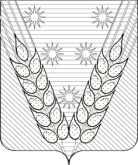 АДМИНИСТРАЦИЯАДМИНИСТРАЦИЯновосельского сельского поселенияновосельского сельского поселенияНОВОКУБАНСКого РАЙОНаНОВОКУБАНСКого РАЙОНаПОСТАНОВЛЕНИЕПОСТАНОВЛЕНИЕот 20.03.2024 г.№ 39п. Глубокийп. ГлубокийКоординатор муниципальной программыадминистрация Новосельского сельского поселения Новокубанского района (далее – администрация)Координаторы подпрограмм не предусмотреныУчастники муниципальной программыадминистрацияПодпрограммы муниципальной программыне предусмотреныВедомственные целевые программыне предусмотреныЦели муниципальной программыформирование эффективной системы муниципального управления на основе использования информационных и телекоммуникационных технологий;обеспечение взаимодействия граждан и организаций с администрацией на основе информационных и телекоммуникационных технологийЗадачи муниципальной программыразвитие информационно-телекоммуникационной инфраструктуры;сопровождение, техническое обслуживание и модернизация специальных информационных и информационно-технологических систем для обеспечения деятельности администрации;повышение открытости деятельности администрацииПеречень целевых показателей муниципальной программыприобретение, сопровождение, обновление программ, ЭЦП, обеспечение администрации услугами сети «Интернет»Приоритетные проекты и (или) программыне предусмотреныЭтапы и сроки реализации муниципальной программыэтапы не выделяются,сроки реализации 2022 - 2027 годыОбъемы и источники финансирования программы, в том числе на финансовое обеспечение проектов и (или) программобщий объем финансирования муниципальной программы составляет 4765,0 тыс. рублей, в том числе: за счет средств бюджета Российской Федерации (далее - федеральный бюджет) 0,0 тысяч рублей; за счет средств бюджета Краснодарского края (далее - краевой бюджет) 0,0 тысяч рублей;за счет средств бюджета Новосельского сельского поселения Новокубанского района (далее – местный бюджет) 4765,0 тысяч рублей.Год реализацииОбъем финансирования, тыс. рублейОбъем финансирования, тыс. рублейОбъем финансирования, тыс. рублейОбъем финансирования, тыс. рублейОбъем финансирования, тыс. рублейГод реализациивсегов разрезе источников финансированияв разрезе источников финансированияв разрезе источников финансированияв разрезе источников финансированияГод реализациивсегофедеральный бюджеткраевой бюджетместный бюджетвнебюджетные источникиОсновное мероприятие 1: Развитие, сопровождение и обслуживание информационно-коммуникационных технологийОсновное мероприятие 1: Развитие, сопровождение и обслуживание информационно-коммуникационных технологийОсновное мероприятие 1: Развитие, сопровождение и обслуживание информационно-коммуникационных технологийОсновное мероприятие 1: Развитие, сопровождение и обслуживание информационно-коммуникационных технологийОсновное мероприятие 1: Развитие, сопровождение и обслуживание информационно-коммуникационных технологийОсновное мероприятие 1: Развитие, сопровождение и обслуживание информационно-коммуникационных технологий2022 год930,80,00,0930,80,02023 год734,20,00,0734,20,02024 год850,00,00,0850,00,02025 год700,00,00,0700,00,02026 год700,00,00,0700,00,02027 год850,00,00,0850,00,0Итого по основному мероприятию 14765,00,00,04765,00,0Общий объем финансирования муниципальной программыОбщий объем финансирования муниципальной программыОбщий объем финансирования муниципальной программыОбщий объем финансирования муниципальной программыОбщий объем финансирования муниципальной программыОбщий объем финансирования муниципальной программы2022 год930,80,00,0930,80,02023 год734,20,00,0734,20,02024 год850,00,00,0850,00,02025 год700,00,00,0700,00,02026 год700,00,00,0700,00,02027 год850,00,00,0850,00,0Итого по муниципальной программе4765,00,00,04765,00,0№ п/пНаименование целевого показателяЕдиница измеренияСтатусЗначение показателейЗначение показателейЗначение показателейЗначение показателейЗначение показателейЗначение показателейЗначение показателей№ п/пНаименование целевого показателяЕдиница измеренияСтатус2022 год2023 год2024 год2025 год2026 год2027 год1.1.Сопровождение справочных правовых (информационных) систем%1001001001001001001.2.Обеспеченность администрации услугами сети «Интернет»%1001001001001001001.3.Сопровождение и оказание консультационных услуг по программному обеспечению АС «Бюджет поселения»кол-во раб. мест1111111.4.Сопровождение, модернизация автоматизированной системы АРМ «Муниципал»%1001001001001001001.5.Обеспеченность деятельности администрации мебелью, средствами связи, средств видеонаблюдения, компьютерами, оргтехникой, комплектующими и расходными материалами, программным обеспечением и прочее%100100100100100100№ п/пНаименование мероприятияСтатусГоды реализацииГоды реализацииОбъем финансирования, тыс. рублейОбъем финансирования, тыс. рублейОбъем финансирования, тыс. рублейОбъем финансирования, тыс. рублейОбъем финансирования, тыс. рублейОбъем финансирования, тыс. рублейНепосредственный результат реализации мероприятияНепосредственный результат реализации мероприятияМуниципальный заказчик, главный распорядитель (распорядитель) бюджетных средств, исполнитель№ п/пНаименование мероприятияСтатусГоды реализацииГоды реализациивсегов разрезе источников финансированияв разрезе источников финансированияв разрезе источников финансированияв разрезе источников финансированияв разрезе источников финансированияНепосредственный результат реализации мероприятияНепосредственный результат реализации мероприятияМуниципальный заказчик, главный распорядитель (распорядитель) бюджетных средств, исполнитель№ п/пНаименование мероприятияСтатусГоды реализацииГоды реализациивсегофедеральный бюджеткраевой бюджетместный бюджетместный бюджетвнебюджетные источникиНепосредственный результат реализации мероприятияНепосредственный результат реализации мероприятияМуниципальный заказчик, главный распорядитель (распорядитель) бюджетных средств, исполнитель1.Цель 1: Формирование эффективной системы муниципального управления на основе использования информационных и телекоммуникационных технологий; обеспечение взаимодействия граждан и организаций с администрацией на основе информационных и телекоммуникационных технологийЦель 1: Формирование эффективной системы муниципального управления на основе использования информационных и телекоммуникационных технологий; обеспечение взаимодействия граждан и организаций с администрацией на основе информационных и телекоммуникационных технологийЦель 1: Формирование эффективной системы муниципального управления на основе использования информационных и телекоммуникационных технологий; обеспечение взаимодействия граждан и организаций с администрацией на основе информационных и телекоммуникационных технологийЦель 1: Формирование эффективной системы муниципального управления на основе использования информационных и телекоммуникационных технологий; обеспечение взаимодействия граждан и организаций с администрацией на основе информационных и телекоммуникационных технологийЦель 1: Формирование эффективной системы муниципального управления на основе использования информационных и телекоммуникационных технологий; обеспечение взаимодействия граждан и организаций с администрацией на основе информационных и телекоммуникационных технологийЦель 1: Формирование эффективной системы муниципального управления на основе использования информационных и телекоммуникационных технологий; обеспечение взаимодействия граждан и организаций с администрацией на основе информационных и телекоммуникационных технологийЦель 1: Формирование эффективной системы муниципального управления на основе использования информационных и телекоммуникационных технологий; обеспечение взаимодействия граждан и организаций с администрацией на основе информационных и телекоммуникационных технологийЦель 1: Формирование эффективной системы муниципального управления на основе использования информационных и телекоммуникационных технологий; обеспечение взаимодействия граждан и организаций с администрацией на основе информационных и телекоммуникационных технологийЦель 1: Формирование эффективной системы муниципального управления на основе использования информационных и телекоммуникационных технологий; обеспечение взаимодействия граждан и организаций с администрацией на основе информационных и телекоммуникационных технологийЦель 1: Формирование эффективной системы муниципального управления на основе использования информационных и телекоммуникационных технологий; обеспечение взаимодействия граждан и организаций с администрацией на основе информационных и телекоммуникационных технологийЦель 1: Формирование эффективной системы муниципального управления на основе использования информационных и телекоммуникационных технологий; обеспечение взаимодействия граждан и организаций с администрацией на основе информационных и телекоммуникационных технологийЦель 1: Формирование эффективной системы муниципального управления на основе использования информационных и телекоммуникационных технологий; обеспечение взаимодействия граждан и организаций с администрацией на основе информационных и телекоммуникационных технологийЦель 1: Формирование эффективной системы муниципального управления на основе использования информационных и телекоммуникационных технологий; обеспечение взаимодействия граждан и организаций с администрацией на основе информационных и телекоммуникационных технологий1.1.Задача 1: Развитие информационно-телекоммуникационной инфраструктуры; сопровождение, техническое обслуживание и модернизация специальных информационных и информационно-технологических систем для обеспечения деятельности администрации; повышение открытости деятельности администрацииЗадача 1: Развитие информационно-телекоммуникационной инфраструктуры; сопровождение, техническое обслуживание и модернизация специальных информационных и информационно-технологических систем для обеспечения деятельности администрации; повышение открытости деятельности администрацииЗадача 1: Развитие информационно-телекоммуникационной инфраструктуры; сопровождение, техническое обслуживание и модернизация специальных информационных и информационно-технологических систем для обеспечения деятельности администрации; повышение открытости деятельности администрацииЗадача 1: Развитие информационно-телекоммуникационной инфраструктуры; сопровождение, техническое обслуживание и модернизация специальных информационных и информационно-технологических систем для обеспечения деятельности администрации; повышение открытости деятельности администрацииЗадача 1: Развитие информационно-телекоммуникационной инфраструктуры; сопровождение, техническое обслуживание и модернизация специальных информационных и информационно-технологических систем для обеспечения деятельности администрации; повышение открытости деятельности администрацииЗадача 1: Развитие информационно-телекоммуникационной инфраструктуры; сопровождение, техническое обслуживание и модернизация специальных информационных и информационно-технологических систем для обеспечения деятельности администрации; повышение открытости деятельности администрацииЗадача 1: Развитие информационно-телекоммуникационной инфраструктуры; сопровождение, техническое обслуживание и модернизация специальных информационных и информационно-технологических систем для обеспечения деятельности администрации; повышение открытости деятельности администрацииЗадача 1: Развитие информационно-телекоммуникационной инфраструктуры; сопровождение, техническое обслуживание и модернизация специальных информационных и информационно-технологических систем для обеспечения деятельности администрации; повышение открытости деятельности администрацииЗадача 1: Развитие информационно-телекоммуникационной инфраструктуры; сопровождение, техническое обслуживание и модернизация специальных информационных и информационно-технологических систем для обеспечения деятельности администрации; повышение открытости деятельности администрацииЗадача 1: Развитие информационно-телекоммуникационной инфраструктуры; сопровождение, техническое обслуживание и модернизация специальных информационных и информационно-технологических систем для обеспечения деятельности администрации; повышение открытости деятельности администрацииЗадача 1: Развитие информационно-телекоммуникационной инфраструктуры; сопровождение, техническое обслуживание и модернизация специальных информационных и информационно-технологических систем для обеспечения деятельности администрации; повышение открытости деятельности администрацииЗадача 1: Развитие информационно-телекоммуникационной инфраструктуры; сопровождение, техническое обслуживание и модернизация специальных информационных и информационно-технологических систем для обеспечения деятельности администрации; повышение открытости деятельности администрацииЗадача 1: Развитие информационно-телекоммуникационной инфраструктуры; сопровождение, техническое обслуживание и модернизация специальных информационных и информационно-технологических систем для обеспечения деятельности администрации; повышение открытости деятельности администрации1.1.1.Основное мероприятие 1: Развитие, сопровождение и обслуживание информационно-коммуникационных технологий, в том числе:2022 год930,8930,80,00,0930,8930,80,01.1.1.Основное мероприятие 1: Развитие, сопровождение и обслуживание информационно-коммуникационных технологий, в том числе:2023 год734,2734,20,00,0734,2734,20,01.1.1.Основное мероприятие 1: Развитие, сопровождение и обслуживание информационно-коммуникационных технологий, в том числе:2024 год850,0850,00,00,0850,0850,00,01.1.1.Основное мероприятие 1: Развитие, сопровождение и обслуживание информационно-коммуникационных технологий, в том числе:2025 год700,0700,00,00,0700,0700,00,01.1.1.Основное мероприятие 1: Развитие, сопровождение и обслуживание информационно-коммуникационных технологий, в том числе:2026 год700,0700,00,00,0700,0700,00,01.1.1.Основное мероприятие 1: Развитие, сопровождение и обслуживание информационно-коммуникационных технологий, в том числе:2027 год850,0850,00,00,0850,0850,00,01.1.1.Основное мероприятие 1: Развитие, сопровождение и обслуживание информационно-коммуникационных технологий, в том числе:всего4765,04765,00,00,04765,04765,00,01.1.1.1.Приобретение средств вычислительной техники и лицензионного программного обеспечения (системного, офисного, канцелярские товары)2022 год241,8241,80,00,0241,80,00,0Обеспечение бесперебойной работы защищенными сетями и сервисами информационной безопасностиОбеспечение бесперебойной работы защищенными сетями и сервисами информационной безопасностиАдминистрация1.1.1.1.Приобретение средств вычислительной техники и лицензионного программного обеспечения (системного, офисного, канцелярские товары)2023 год54,654,60,00,054,60,00,0Обеспечение бесперебойной работы защищенными сетями и сервисами информационной безопасностиОбеспечение бесперебойной работы защищенными сетями и сервисами информационной безопасностиАдминистрация1.1.1.1.Приобретение средств вычислительной техники и лицензионного программного обеспечения (системного, офисного, канцелярские товары)2024 год135,2135,20,00,0135,20,00,0Обеспечение бесперебойной работы защищенными сетями и сервисами информационной безопасностиОбеспечение бесперебойной работы защищенными сетями и сервисами информационной безопасностиАдминистрация1.1.1.1.Приобретение средств вычислительной техники и лицензионного программного обеспечения (системного, офисного, канцелярские товары)2025 год50,050,00,00,050,00,00,0Обеспечение бесперебойной работы защищенными сетями и сервисами информационной безопасностиОбеспечение бесперебойной работы защищенными сетями и сервисами информационной безопасностиАдминистрация1.1.1.1.Приобретение средств вычислительной техники и лицензионного программного обеспечения (системного, офисного, канцелярские товары)2026 год50,050,00,00,050,00,00,0Обеспечение бесперебойной работы защищенными сетями и сервисами информационной безопасностиОбеспечение бесперебойной работы защищенными сетями и сервисами информационной безопасностиАдминистрация1.1.1.1.Приобретение средств вычислительной техники и лицензионного программного обеспечения (системного, офисного, канцелярские товары)2027 год250,0250,00,00,0250,00,00,0Обеспечение бесперебойной работы защищенными сетями и сервисами информационной безопасностиОбеспечение бесперебойной работы защищенными сетями и сервисами информационной безопасностиАдминистрация1.1.1.1.Приобретение средств вычислительной техники и лицензионного программного обеспечения (системного, офисного, канцелярские товары)всего781,6781,60,00,0781,60,00,0Обеспечение бесперебойной работы защищенными сетями и сервисами информационной безопасностиОбеспечение бесперебойной работы защищенными сетями и сервисами информационной безопасностиАдминистрация1.1.1.2.Развитие и обеспечение функционирования услуг связи и Интернета (оплата за связь и Интернет)2022 год180,0180,00,00,0180,00,00,0Обеспеченность услугами связиОбеспеченность услугами связиАдминистрация1.1.1.2.Развитие и обеспечение функционирования услуг связи и Интернета (оплата за связь и Интернет)2023 год174,0174,00,00,0174,00,00,0Обеспеченность услугами связиОбеспеченность услугами связиАдминистрация1.1.1.2.Развитие и обеспечение функционирования услуг связи и Интернета (оплата за связь и Интернет)2024 год211,0211,00,00,0211,00,00,0Обеспеченность услугами связиОбеспеченность услугами связиАдминистрация1.1.1.2.Развитие и обеспечение функционирования услуг связи и Интернета (оплата за связь и Интернет)2025 год180,0180,00,00,0180,00,00,0Обеспеченность услугами связиОбеспеченность услугами связиАдминистрация1.1.1.2.Развитие и обеспечение функционирования услуг связи и Интернета (оплата за связь и Интернет)2026 год180,0180,00,00,0180,00,00,0Обеспеченность услугами связиОбеспеченность услугами связиАдминистрация1.1.1.2.Развитие и обеспечение функционирования услуг связи и Интернета (оплата за связь и Интернет)2027 год180,0180,00,00,0180,00,00,0Обеспеченность услугами связиОбеспеченность услугами связиАдминистрация1.1.1.2.Развитие и обеспечение функционирования услуг связи и Интернета (оплата за связь и Интернет)всего1105,01105,00,00,01105,00,00,0Обеспеченность услугами связиОбеспеченность услугами связиАдминистрация1.1.1.3.Закупка оборудования, программного обеспечения и услуг по обеспечению безопасности информационных ресурсов (электронные ключи, VipNet, электронный документооборот)2022 год30,030,00,00,030,00,00,0Обеспеченность защищенными сетями и сервисами информационной безопасностиОбеспеченность защищенными сетями и сервисами информационной безопасностиАдминистрация1.1.1.3.Закупка оборудования, программного обеспечения и услуг по обеспечению безопасности информационных ресурсов (электронные ключи, VipNet, электронный документооборот)2023 год30,030,00,00,030,00,00,0Обеспеченность защищенными сетями и сервисами информационной безопасностиОбеспеченность защищенными сетями и сервисами информационной безопасностиАдминистрация1.1.1.3.Закупка оборудования, программного обеспечения и услуг по обеспечению безопасности информационных ресурсов (электронные ключи, VipNet, электронный документооборот)2024 год30,030,00,00,030,00,00,0Обеспеченность защищенными сетями и сервисами информационной безопасностиОбеспеченность защищенными сетями и сервисами информационной безопасностиАдминистрация1.1.1.3.Закупка оборудования, программного обеспечения и услуг по обеспечению безопасности информационных ресурсов (электронные ключи, VipNet, электронный документооборот)2025 год30,030,00,00,030,00,00,0Обеспеченность защищенными сетями и сервисами информационной безопасностиОбеспеченность защищенными сетями и сервисами информационной безопасностиАдминистрация1.1.1.3.Закупка оборудования, программного обеспечения и услуг по обеспечению безопасности информационных ресурсов (электронные ключи, VipNet, электронный документооборот)2026 год30,030,00,00,030,00,00,0Обеспеченность защищенными сетями и сервисами информационной безопасностиОбеспеченность защищенными сетями и сервисами информационной безопасностиАдминистрация1.1.1.3.Закупка оборудования, программного обеспечения и услуг по обеспечению безопасности информационных ресурсов (электронные ключи, VipNet, электронный документооборот)2027 год30,030,00,00,030,00,00,0Обеспеченность защищенными сетями и сервисами информационной безопасностиОбеспеченность защищенными сетями и сервисами информационной безопасностиАдминистрация1.1.1.3.Закупка оборудования, программного обеспечения и услуг по обеспечению безопасности информационных ресурсов (электронные ключи, VipNet, электронный документооборот)всего180,0180,00,00,0180,00,00,0Обеспеченность защищенными сетями и сервисами информационной безопасностиОбеспеченность защищенными сетями и сервисами информационной безопасностиАдминистрация1.1.1.4.Сопровождение, модернизация автоматизированной системы АРМ «Муниципал» 2022 год12,012,00,00,012,00,00,00,0Сопровождение и поддержка работоспособности автоматизированной системы АРМ «Муниципал» Администрация 1.1.1.4.Сопровождение, модернизация автоматизированной системы АРМ «Муниципал» 2023 год15,615,60,00,015,60,00,00,0Сопровождение и поддержка работоспособности автоматизированной системы АРМ «Муниципал» Администрация 1.1.1.4.Сопровождение, модернизация автоматизированной системы АРМ «Муниципал» 2024 год12,012,00,00,012,00,00,00,0Сопровождение и поддержка работоспособности автоматизированной системы АРМ «Муниципал» Администрация 1.1.1.4.Сопровождение, модернизация автоматизированной системы АРМ «Муниципал» 2025 год16,016,00,00,016,00,00,00,0Сопровождение и поддержка работоспособности автоматизированной системы АРМ «Муниципал» Администрация 1.1.1.4.Сопровождение, модернизация автоматизированной системы АРМ «Муниципал» 2026 год16,016,00,00,016,00,00,00,0Сопровождение и поддержка работоспособности автоматизированной системы АРМ «Муниципал» Администрация 1.1.1.4.Сопровождение, модернизация автоматизированной системы АРМ «Муниципал» 2027 год12,012,00,00,012,00,00,00,0Сопровождение и поддержка работоспособности автоматизированной системы АРМ «Муниципал» Администрация 1.1.1.4.Сопровождение, модернизация автоматизированной системы АРМ «Муниципал» всего83,683,60,00,083,60,00,00,0Сопровождение и поддержка работоспособности автоматизированной системы АРМ «Муниципал» Администрация 1.1.1.5.Сопровождение справочных правовых (информационных) систем2022 год153,7153,70,00,0153,70,00,00,0Обеспеченность справочной правовой информациейАдминистрация1.1.1.5.Сопровождение справочных правовых (информационных) систем2023 год195,5195,50,00,0195,50,00,00,0Обеспеченность справочной правовой информациейАдминистрация1.1.1.5.Сопровождение справочных правовых (информационных) систем2024 год200,0200,00,00,0200,00,00,00,0Обеспеченность справочной правовой информациейАдминистрация1.1.1.5.Сопровождение справочных правовых (информационных) систем2025 год160,8160,80,00,0160,80,00,00,0Обеспеченность справочной правовой информациейАдминистрация1.1.1.5.Сопровождение справочных правовых (информационных) систем2026 год154,8154,80,00,0154,80,00,00,0Обеспеченность справочной правовой информациейАдминистрация1.1.1.5.Сопровождение справочных правовых (информационных) систем2027 год66,766,70,00,066,70,00,00,0Обеспеченность справочной правовой информациейАдминистрация1.1.1.5.Сопровождение справочных правовых (информационных) системвсего931,5931,50,00,0931,50,00,00,0Обеспеченность справочной правовой информациейАдминистрация1.1.1.6.Сервисное и техническое обслуживание копировальной техники, коммутационного оборудования и вычислительной техники2022 год25,725,70,00,025,70,00,00,0Осуществление бесперебойной работы Администрация 1.1.1.6.Сервисное и техническое обслуживание копировальной техники, коммутационного оборудования и вычислительной техники2023 год30,030,00,00,030,00,00,00,0Осуществление бесперебойной работы Администрация 1.1.1.6.Сервисное и техническое обслуживание копировальной техники, коммутационного оборудования и вычислительной техники2024 год30,030,00,00,030,00,00,00,0Осуществление бесперебойной работы Администрация 1.1.1.6.Сервисное и техническое обслуживание копировальной техники, коммутационного оборудования и вычислительной техники2025 год60,060,00,00,060,00,00,00,0Осуществление бесперебойной работы Администрация 1.1.1.6.Сервисное и техническое обслуживание копировальной техники, коммутационного оборудования и вычислительной техники2026 год60,060,00,00,060,00,00,00,0Осуществление бесперебойной работы Администрация 1.1.1.6.Сервисное и техническое обслуживание копировальной техники, коммутационного оборудования и вычислительной техники2027 год25,525,50,00,025,50,00,00,0Осуществление бесперебойной работы Администрация 1.1.1.6.Сервисное и техническое обслуживание копировальной техники, коммутационного оборудования и вычислительной техникивсего231,2231,20,00,0231,20,00,00,0Осуществление бесперебойной работы Администрация 1.1.1.7.Сопровождение и оказание консультационных услуг по программному обеспечению 1С:Предприятие2022 год250,0250,00,00,0250,00,00,00,0Сопровождение и поддержка работоспособности программного обеспечения 1С ПредприятиеАдминистрация 1.1.1.7.Сопровождение и оказание консультационных услуг по программному обеспечению 1С:Предприятие2023 год191,1191,10,00,0191,10,00,00,0Сопровождение и поддержка работоспособности программного обеспечения 1С ПредприятиеАдминистрация 1.1.1.7.Сопровождение и оказание консультационных услуг по программному обеспечению 1С:Предприятие2024 год187,4187,40,00,0187,40,00,00,0Сопровождение и поддержка работоспособности программного обеспечения 1С ПредприятиеАдминистрация 1.1.1.7.Сопровождение и оказание консультационных услуг по программному обеспечению 1С:Предприятие2025 год151,2151,20,00,0151,20,00,00,0Сопровождение и поддержка работоспособности программного обеспечения 1С ПредприятиеАдминистрация 1.1.1.7.Сопровождение и оказание консультационных услуг по программному обеспечению 1С:Предприятие2026 год151,2151,20,00,0151,20,00,00,0Сопровождение и поддержка работоспособности программного обеспечения 1С ПредприятиеАдминистрация 1.1.1.7.Сопровождение и оказание консультационных услуг по программному обеспечению 1С:Предприятие2027 год250,0250,00,00,0250,00,00,00,0Сопровождение и поддержка работоспособности программного обеспечения 1С ПредприятиеАдминистрация 1.1.1.7.Сопровождение и оказание консультационных услуг по программному обеспечению 1С:Предприятиевсего1180,91180,90,00,01180,90,00,00,0Сопровождение и поддержка работоспособности программного обеспечения 1С ПредприятиеАдминистрация 1.1.1.8.Сопровождение, модернизация автоматизированной системы «Бюджет»2022 год27,827,80,00,027,80,00,00,0Сопровождение и поддержка работоспособности автоматизированной системы «Бюджет»Администрация 1.1.1.8.Сопровождение, модернизация автоматизированной системы «Бюджет»2023 год33,433,40,00,033,40,00,00,0Сопровождение и поддержка работоспособности автоматизированной системы «Бюджет»Администрация 1.1.1.8.Сопровождение, модернизация автоматизированной системы «Бюджет»2024 год33,433,40,00,033,40,00,00,0Сопровождение и поддержка работоспособности автоматизированной системы «Бюджет»Администрация 1.1.1.8.Сопровождение, модернизация автоматизированной системы «Бюджет»2025 год40,040,00,00,040,00,00,00,0Сопровождение и поддержка работоспособности автоматизированной системы «Бюджет»Администрация 1.1.1.8.Сопровождение, модернизация автоматизированной системы «Бюджет»2026 год45,045,00,00,045,00,00,00,0Сопровождение и поддержка работоспособности автоматизированной системы «Бюджет»Администрация 1.1.1.8.Сопровождение, модернизация автоматизированной системы «Бюджет»2027 год27,827,80,00,027,80,00,00,0Сопровождение и поддержка работоспособности автоматизированной системы «Бюджет»Администрация 1.1.1.8.Сопровождение, модернизация автоматизированной системы «Бюджет»всего207,4207,40,00,0207,40,00,00,0Сопровождение и поддержка работоспособности автоматизированной системы «Бюджет»Администрация 1.1.1.9.Сопровождение и развитие интернет – ресурсов novoselsk.ru2022 год9,89,80,00,09,80,00,00,0Обеспеченность услугами доступа к информационно-телекоммуникационной сети «Интернет» Администрация 1.1.1.9.Сопровождение и развитие интернет – ресурсов novoselsk.ru2023 год10,010,00,00,010,00,00,00,0Обеспеченность услугами доступа к информационно-телекоммуникационной сети «Интернет» Администрация 1.1.1.9.Сопровождение и развитие интернет – ресурсов novoselsk.ru2024 год11,011,00,00,011,00,00,00,0Обеспеченность услугами доступа к информационно-телекоммуникационной сети «Интернет» Администрация 1.1.1.9.Сопровождение и развитие интернет – ресурсов novoselsk.ru2025 год12,012,00,00,012,00,00,00,0Обеспеченность услугами доступа к информационно-телекоммуникационной сети «Интернет» Администрация 1.1.1.9.Сопровождение и развитие интернет – ресурсов novoselsk.ru2026 год13,013,00,00,013,00,00,00,0Обеспеченность услугами доступа к информационно-телекоммуникационной сети «Интернет» Администрация 1.1.1.9.Сопровождение и развитие интернет – ресурсов novoselsk.ru2027 год8,08,00,00,08,00,00,00,0Обеспеченность услугами доступа к информационно-телекоммуникационной сети «Интернет» Администрация 1.1.1.9.Сопровождение и развитие интернет – ресурсов novoselsk.ruвсего63,863,80,00,063,80,00,00,0Обеспеченность услугами доступа к информационно-телекоммуникационной сети «Интернет» Администрация Итого по муниципальной программе2022 год930,8930,80,00,0930,8930,80,00,0Итого по муниципальной программе2023 год734,2734,20,00,0734,2734,20,00,0Итого по муниципальной программе2024 год850,0850,00,00,0850,0850,00,00,0Итого по муниципальной программе2025 год700,0700,00,00,0700,0700,00,00,0Итого по муниципальной программе2026 год700,0700,00,00,0700,0700,00,00,0Итого по муниципальной программе2027 год850,0850,00,00,0850,0850,00,00,0Итого по муниципальной программевсего4765,04765,00,00,04765,04765,00,00,0